ПРОЄКТ № 1077 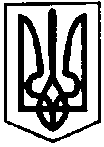 ПЕРВОЗВАНІВСЬКА СІЛЬСЬКА РАДАКРОПИВНИЦЬКОГО РАЙОНУ  КІРОВОГРАДСЬКОЇ ОБЛАСТІ___________ СЕСІЯ ВОСЬМОГО  СКЛИКАННЯРІШЕННЯвід  «__» __________ 20__ року                                                                              №с. ПервозванівкаПро затвердження проекту землеустроющодо відведення земельної ділянки для будівництва індивідуального гаражагр. Демідову Сергію СергійовичуКеруючись ст. ст. 12, 116, 118, 121, 122, 186 Земельного Кодексу України, ст. ст. 30, 50 Закону України «Про землеустрій», ст. ст. 26, 47, 59 Закону України «Про місцеве самоврядування в Україні», ст. 4 Закону України «Про державну реєстрацію речових прав на нерухоме майно та їх обтяжень», розглянувши проект землеустрою та заслухавши заяву гр. Демідова Сергія Сергійовича від 06.09.2021 року, сільська радаВИРІШИЛА:1.Затвердити проект землеустрою щодо відведення земельної ділянки у власність (шляхом безоплатної передачі) гр. Демідову Сергію Сергійовичу  для будівництва індивідуального гаража (код КВЦПЗД - 02.05) загальною площею 0,0098 га кадастровий номер земельної ділянки 3522587400:51:000:0031 за рахунок земель житлової та громадської забудови, що перебуває в комунальній власності за адресою: вул. Набережна с.Степове Кропивницького району Кіровоградської області.         2.Передати гр. Демідову Сергію Сергійовичу  земельну ділянку у власність загальною площею 0,0098 га для будівництва індивідуального гаража (код КВЦПЗД - 02.05) кадастровий номер земельної ділянки 3522587400:51:000:0031  за рахунок земель житлової та громадської забудови, що перебуває в комунальній власності за адресою: вул. Набережна с.Степове Кропивницького району Кіровоградської області.3.Здійснити державну реєстрацію права власності на земельну ділянку відповідно до вимог чинного законодавства.4.Землевпоряднику сільської ради внести необхідні зміни в земельно – облікові документи.5.Контроль за виконанням даного рішення покласти на постійну комісію з питань бюджету, фінансів, соціально-економічного розвитку, інвестиційної політики, законності, діяльності ради, депутатської етики, регуляторної політики, регламенту, регулювання земельних відносин, містобудування, комунальної власності, промисловості, будівництва, транспорту, енергетики, зв’язку, сфери послуг та житлово-комунального господарства. Сільський голова                                                                   Прасковія МУДРАКПРОЄКТ № 1078 ПЕРВОЗВАНІВСЬКА СІЛЬСЬКА РАДАКРОПИВНИЦЬКОГО РАЙОНУ  КІРОВОГРАДСЬКОЇ ОБЛАСТІ___________ СЕСІЯ ВОСЬМОГО  СКЛИКАННЯРІШЕННЯвід  «__» __________ 20__ року                                                                              №с. ПервозванівкаПро затвердження проекту землеустроющодо відведення земельної ділянки для будівництва індивідуального гаражагр. Тарасюк Валентині ДмитрівніКеруючись ст. ст. 12, 116, 118, 121, 122, 186 Земельного Кодексу України, ст. ст. 30, 50 Закону України «Про землеустрій», ст. ст. 26, 47, 59 Закону України «Про місцеве самоврядування в Україні», ст. 4 Закону України «Про державну реєстрацію речових прав на нерухоме майно та їх обтяжень», розглянувши проект землеустрою та заслухавши заяву гр. Тарасюк Валентини Дмитрівни від 13.09.2021 року, сільська радаВИРІШИЛА:1.Затвердити проект землеустрою щодо відведення земельної ділянки у власність (шляхом безоплатної передачі) гр. Тарасюк Валентині Дмитрівні для будівництва індивідуального гаража (код КВЦПЗД - 02.05) загальною площею 0,0054 га кадастровий номер земельної ділянки 3522587400:51:000:0032 за рахунок земель житлової та громадської забудови, що перебуває в комунальній власності за адресою: вул. Набережна с.Степове Кропивницького району, Кіровоградської області.         2.Передати гр. Тарасюк Валентині Дмитрівні земельну ділянку у власність загальною площею 0,0054 га для будівництва індивідуального гаража (код КВЦПЗД - 02.05) кадастровий номер земельної ділянки 3522587400:51:000:0032  за рахунок земель житлової та громадської забудови, що перебуває в комунальній власності за адресою: вул. Набережна с.Степове Кропивницького району, Кіровоградської області.3.Здійснити державну реєстрацію права власності на земельну ділянку відповідно до вимог чинного законодавства.4.Землевпоряднику сільської ради внести необхідні зміни в земельно – облікові документи.5.Контроль за виконанням даного рішення покласти на постійну комісію з питань бюджету, фінансів, соціально-економічного розвитку, інвестиційної політики, законності, діяльності ради, депутатської етики, регуляторної політики, регламенту, регулювання земельних відносин, містобудування, комунальної власності, промисловості, будівництва, транспорту, енергетики, зв’язку, сфери послуг та житлово-комунального господарства. Сільський голова                                                                   Прасковія МУДРАКПРОЄКТ № 1079 ПЕРВОЗВАНІВСЬКА СІЛЬСЬКА РАДАКРОПИВНИЦЬКОГО РАЙОНУ  КІРОВОГРАДСЬКОЇ ОБЛАСТІ___________ СЕСІЯ ВОСЬМОГО  СКЛИКАННЯРІШЕННЯвід  «__» __________ 20__ року                                                                              №с. ПервозванівкаПро затвердження проекту землеустроющодо відведення земельної ділянки для будівництва індивідуального гаражагр. Тарасюку Віталію МиколайовичуКеруючись ст. ст. 12, 116, 118, 121, 122, 186 Земельного Кодексу України, ст. ст. 30, 50 Закону України «Про землеустрій», ст. ст. 26, 47, 59 Закону України «Про місцеве самоврядування в Україні», ст. 4 Закону України «Про державну реєстрацію речових прав на нерухоме майно та їх обтяжень», розглянувши проект землеустрою та заслухавши заяву гр. Тарасюка Віталія Миколайовича від 13.09.2021 року, сільська радаВИРІШИЛА:1.Затвердити проект землеустрою щодо відведення земельної ділянки у власність (шляхом безоплатної передачі) гр. Тарасюку Віталію Миколайовичу для будівництва індивідуального гаража (код КВЦПЗД - 02.05) загальною площею 0,0022 га кадастровий номер земельної ділянки 3522587400:51:000:0029 за рахунок земель житлової та громадської забудови, що перебуває в комунальній власності за адресою: вул. Набережна с.Степове Кропивницького району, Кіровоградської області.         2.Передати гр. Тарасюку Віталію Миколайовичу земельну ділянку у власність загальною площею 0,0022 га для будівництва індивідуального гаража (код КВЦПЗД - 02.05) кадастровий номер земельної ділянки 3522587400:51:000:0029  за рахунок земель житлової та громадської забудови, що перебуває в комунальній власності за адресою: вул. Набережна с.Степове Кропивницького району, Кіровоградської області.3.Здійснити державну реєстрацію права власності на земельну ділянку відповідно до вимог чинного законодавства.4.Землевпоряднику сільської ради внести необхідні зміни в земельно – облікові документи.5.Контроль за виконанням даного рішення покласти на постійну комісію з питань бюджету, фінансів, соціально-економічного розвитку, інвестиційної політики, законності, діяльності ради, депутатської етики, регуляторної політики, регламенту, регулювання земельних відносин, містобудування, комунальної власності, промисловості, будівництва, транспорту, енергетики, зв’язку, сфери послуг та житлово-комунального господарства. Сільський голова                                                                   Прасковія МУДРАКПРОЄКТ № 1080ПЕРВОЗВАНІВСЬКА СІЛЬСЬКА РАДАКРОПИВНИЦЬКОГО РАЙОНУ  КІРОВОГРАДСЬКОЇ ОБЛАСТІ___________ СЕСІЯ ВОСЬМОГО  СКЛИКАННЯРІШЕННЯвід  «__» __________ 20__ року                                                                              №с. ПервозванівкаПро затвердження проекту землеустроющодо відведення земельної ділянки для будівництва індивідуального гаражагр. Барбой Олександру ВолодимировичуКеруючись ст. ст. 12, 116, 118, 121, 122, 186 Земельного Кодексу України, ст. ст. 30, 50 Закону України «Про землеустрій»,  ст. ст. 26, 47, 59 Закону України «Про місцеве самоврядування в Україні», ст. 4 Закону України «Про державну реєстрацію речових прав на нерухоме майно та їх обтяжень», розглянувши проект землеустрою та заслухавши заяву гр. Барбой Олександра Володимировича 13.09.2021 року, сільська радаВИРІШИЛА:1.Затвердити проект землеустрою щодо відведення земельної ділянки у власність (шляхом безоплатної передачі) гр. Барбой Олександру Володимировичу для будівництва індивідуального гаража (код КВЦПЗД -02.05) загальною площею 0,0095 га кадастровий номер земельної ділянки 3522587400:51:000:0027 за рахунок земель житлової та громадської забудови, що перебуває в комунальній власності за адресою: вул. Першотравнева с.Степове Кропивницького району, Кіровоградської області.         2.Передати гр. Барбой Олександру Володимировичу земельну ділянку у власність загальною площею 0,0095 га для будівництва індивідуального гаража (код КВЦПЗД - 02.05) кадастровий номер земельної ділянки 3522587400:51:000:0027  за рахунок земель житлової та громадської забудови, що перебуває в комунальній власності за адресою: вул. Першотравнева с.Степове Кропивницького району, Кіровоградської області.3.Здійснити державну реєстрацію права власності на земельну ділянку відповідно до вимог чинного законодавства.4.Землевпоряднику сільської ради внести необхідні зміни в земельно – облікові документи.5.Контроль за виконанням даного рішення покласти на постійну комісію з питань бюджету, фінансів, соціально-економічного розвитку, інвестиційної політики, законності, діяльності ради, депутатської етики, регуляторної політики, регламенту, регулювання земельних відносин, містобудування, комунальної власності, промисловості, будівництва, транспорту, енергетики, зв’язку, сфери послуг та житлово-комунального господарства. Сільський голова                                                                   Прасковія МУДРАКПРОЄКТ № 1081 ПЕРВОЗВАНІВСЬКА СІЛЬСЬКА РАДАКРОПИВНИЦЬКОГО РАЙОНУ  КІРОВОГРАДСЬКОЇ ОБЛАСТІ___________ СЕСІЯ ВОСЬМОГО  СКЛИКАННЯРІШЕННЯвід  «__» __________ 20__ року                                                                              №с. ПервозванівкаПро затвердження проекту землеустроющодо відведення земельної ділянки для будівництва індивідуального гаражагр. Піддубняку Юрію ПавловичуКеруючись ст. ст. 12, 116, 118, 121, 122, 186 Земельного Кодексу України, ст. ст. 30, 50 Закону України «Про землеустрій», ст. ст. 26, 47, 59 Закону України «Про місцеве самоврядування в Україні», ст. 4 Закону України «Про державну реєстрацію речових прав на нерухоме майно та їх обтяжень», розглянувши проект землеустрою та заслухавши заяву гр. Піддубняка Юрія Павловича 13.09.2021 року, сільська радаВИРІШИЛА:1.Затвердити проект землеустрою щодо відведення земельної ділянки у власність (шляхом безоплатної передачі) гр. Піддубняку Юрію Павловичу для будівництва індивідуального гаража (код КВЦПЗД - 02.05) загальною площею 0,0100 га кадастровий номер земельної ділянки 3522587400:51:000:0030 за рахунок земель житлової та громадської забудови, що перебуває в комунальній власності за адресою: вул. Першотравнева с.Степове Кропивницького району Кіровоградської області.         2.Передати гр. Піддубняку Юрію Павловичу земельну ділянку у власність загальною площею 0,0100 га для будівництва індивідуального гаража (код КВЦПЗД - 02.05) кадастровий номер земельної ділянки 3522587400:51:000:0030  за рахунок земель житлової та громадської забудови, що перебуває в комунальній власності за адресою: вул. Першотравнева с.Степове Кропивницького району Кіровоградської області.3.Здійснити державну реєстрацію права власності на земельну ділянку відповідно до вимог чинного законодавства.4.Землевпоряднику сільської ради внести необхідні зміни в земельно – облікові документи.5.Контроль за виконанням даного рішення покласти на постійну комісію з питань бюджету, фінансів, соціально-економічного розвитку, інвестиційної політики, законності, діяльності ради, депутатської етики, регуляторної політики, регламенту, регулювання земельних відносин, містобудування, комунальної власності, промисловості, будівництва, транспорту, енергетики, зв’язку, сфери послуг та житлово-комунального господарства. Сільський голова                                                                   Прасковія МУДРАКПРОЄКТ № 1082 ПЕРВОЗВАНІВСЬКА СІЛЬСЬКА РАДАКРОПИВНИЦЬКОГО РАЙОНУ  КІРОВОГРАДСЬКОЇ ОБЛАСТІ___________ СЕСІЯ ВОСЬМОГО  СКЛИКАННЯРІШЕННЯвід  «__» __________ 20__ року                                                                              №с. ПервозванівкаПро затвердження проекту землеустроющодо відведення земельної ділянки для будівництва індивідуального гаражагр. Кругляку Володимиру АнатолійовичуКеруючись ст. ст. 12, 116, 118, 121, 122, 186 Земельного Кодексу України, ст. ст. 30, 50 Закону України «Про землеустрій», ст. ст. 26, 47, 59 Закону України «Про місцеве самоврядування в Україні», ст. 4 Закону України «Про державну реєстрацію речових прав на нерухоме майно та їх обтяжень», розглянувши проект землеустрою та заслухавши заяву гр. Кругляка Володимира Анатолійовича від 04.10.2021 року, сільська радаВИРІШИЛА:1.Затвердити проект землеустрою щодо відведення земельної ділянки у власність (шляхом безоплатної передачі) гр. Кругляку Володимиру Анатолійовичу для будівництва індивідуального гаража (код КВЦПЗД - 02.05) загальною площею 0,0021 га кадастровий номер земельної ділянки 3522587400:51:000:0033 за рахунок земель житлової та громадської забудови, що перебуває в комунальній власності за адресою: вул. Набережна с.Степове Кропивницького району, Кіровоградської області.         2.Передати гр. Кругляку Володимиру Анатолійовичу земельну ділянку у власність загальною площею 0,0021 га для будівництва індивідуального гаража (код КВЦПЗД - 02.05) кадастровий номер земельної ділянки 3522587400:51:000:0033  за рахунок земель житлової та громадської забудови, що перебуває в комунальній власності за адресою: вул. Набережна с.Степове Кропивницького району, Кіровоградської області.3.Здійснити державну реєстрацію права власності на земельну ділянку відповідно до вимог чинного законодавства.4.Землевпоряднику сільської ради внести необхідні зміни в земельно – облікові документи.5.Контроль за виконанням даного рішення покласти на постійну комісію з питань бюджету, фінансів, соціально-економічного розвитку, інвестиційної політики, законності, діяльності ради, депутатської етики, регуляторної політики, регламенту, регулювання земельних відносин, містобудування, комунальної власності, промисловості, будівництва, транспорту, енергетики, зв’язку, сфери послуг та житлово-комунального господарства. Сільський голова                                                                  Прасковія МУДРАКПРОЄКТ № 1083 ПЕРВОЗВАНІВСЬКА СІЛЬСЬКА РАДАКРОПИВНИЦЬКОГО РАЙОНУ  КІРОВОГРАДСЬКОЇ ОБЛАСТІ___________ СЕСІЯ ВОСЬМОГО  СКЛИКАННЯРІШЕННЯвід  «__» __________ 20__ року                                                                              №с. ПервозванівкаПро затвердження проекту землеустроющодо відведення земельної ділянки для будівництва індивідуального гаражагр. Кравченко Андрію ОлександровичуКеруючись ст. ст. 12, 116, 118, 121, 122, 186 Земельного Кодексу України, ст. ст. 30, 50 Закону України «Про землеустрій», ст. ст. 26, 47, 59 Закону України «Про місцеве самоврядування в Україні», ст. 4 Закону України «Про державну реєстрацію речових прав на нерухоме майно та їх обтяжень», розглянувши проект землеустрою та заслухавши заяву гр. Кравченко Андрія Олександровича від 04.10.2021 року, сільська радаВИРІШИЛА:1.Затвердити проект землеустрою щодо відведення земельної ділянки у власність (шляхом безоплатної передачі) гр. Кравченко Андрію Олександровичу для будівництва індивідуального гаража (код КВЦПЗД -02.05) загальною площею 0,0082 га кадастровий номер земельної ділянки 3522587400:51:000:0034 за рахунок земель житлової та громадської забудови, що перебуває в комунальній власності за адресою: вул. Першотравнева с.Степове Кропивницького району, Кіровоградської області.         2.Передати гр. Кравченко Андрію Олександровичу земельну ділянку у власність загальною площею 0,0082 га для будівництва індивідуального гаража (код КВЦПЗД - 02.05) кадастровий номер земельної ділянки 3522587400:51:000:0034  за рахунок земель житлової та громадської забудови, що перебуває в комунальній власності за адресою: вул. Першотравнева с.Степове Кропивницького району Кіровоградської області.3.Здійснити державну реєстрацію права власності на земельну ділянку відповідно до вимог чинного законодавства.4.Землевпоряднику сільської ради внести необхідні зміни в земельно – облікові документи.5.Контроль за виконанням даного рішення покласти на постійну комісію з питань бюджету, фінансів, соціально-економічного розвитку, інвестиційної політики, законності, діяльності ради, депутатської етики, регуляторної політики, регламенту, регулювання земельних відносин, містобудування, комунальної власності, промисловості, будівництва, транспорту, енергетики, зв’язку, сфери послуг та житлово-комунального господарства. Сільський голова                                                                   Прасковія МУДРАК ПРОЄКТ № 1084ПЕРВОЗВАНІВСЬКА СІЛЬСЬКА РАДАКРОПИВНИЦЬКОГО РАЙОНУ  КІРОВОГРАДСЬКОЇ ОБЛАСТІ___________ СЕСІЯ ВОСЬМОГО  СКЛИКАННЯРІШЕННЯвід  «__» __________ 20__ року                                                                              №с. ПервозванівкаПро затвердження проекту землеустроющодо відведення земельної ділянки у власність(шляхом безоплатної передачі)гр. Гайнулліній Ірині СтаніславівніВідповідно ст.ст.12, 40, 121, 122, 125, 126 Земельного кодексу України, ст. 19 Закону України «Про землеустрій», ст.24 Закону України «Про державний земельний кадастр», пп 34, 35, п 2 ст.26 Закону України «Про місцеве самоврядування в Україні», розглянувши проект землеустрою та заслухавши заяву гр. Гайнулліної Ірини Станіславівни від 09.08.2021 року, сільська радаВИРІШИЛА:1.Затвердити гр. Гайнулліній Ірині Станіславівні проект землеустрою щодо відведення земельної ділянки у власність (шляхом безоплатної передачі) загальною площею 0,0827 га, у тому числі по угіддях: багаторічні насадження 0,0827 га - для індивідуального садівництва (код КВЦПЗД - 01.05) із земель сільськогосподарського призначення Садового товариства «Гідросила» ділянка за № 739 кадастровий номер земельної ділянки 3522587400:02:000:0045, що перебувають в комунальній власності на території Первозванівської сільської ради Кропивницького району, Кіровоградської області. 2.Передати гр. Гайнулліній Ірині Станіславівні у власність (шляхом безоплатної передачі) земельну ділянку загальною площею 0,0827 га, у тому числі по угіддях: багаторічні насадження 0,0827 га - для індивідуального садівництва (код КВЦПЗД - 01.05) із земель Садового товариства «Гідросила» ділянка за № 739, кадастровий номер земельної ділянки 3522587400:02:000:0045, що перебувають в комунальній власності на території Первозванівської сільської ради Кропивницького району, Кіровоградської області. 3.Здійснити державну реєстрацію права власності на земельну ділянку відповідно до вимог чинного законодавства.4.Землевпоряднику сільської ради внести необхідні зміни в земельно – облікові документи.5.Контроль за виконанням даного рішення покласти на постійну комісію з питань бюджету, фінансів, соціально-економічного розвитку, інвестиційної політики, законності, діяльності ради, депутатської етики, регуляторної політики, регламенту, регулювання земельних відносин, містобудування, комунальної власності, промисловості, будівництва, транспорту, енергетики, зв’язку, сфери послуг та житлово-комунального господарства. Сільський голова                                                                   Прасковія МУДРАКПРОЄКТ № 1085 ПЕРВОЗВАНІВСЬКА СІЛЬСЬКА РАДАКРОПИВНИЦЬКОГО РАЙОНУ  КІРОВОГРАДСЬКОЇ ОБЛАСТІ___________ СЕСІЯ ВОСЬМОГО  СКЛИКАННЯРІШЕННЯвід  «__» __________ 20__ року                                                                              №с. ПервозванівкаПро затвердження проекту землеустроющодо відведення земельної ділянки у власність(шляхом безоплатної передачі)гр. Шуміхіну Борису ФедоровичуВідповідно ст.ст.12, 40, 121, 122, 125, 126 Земельного кодексу України, ст. 19 Закону України «Про землеустрій», ст.24 Закону України «Про державний земельний кадастр», пп 34, 35, п 2 ст.26 Закону України «Про місцеве самоврядування в Україні», розглянувши проект землеустрою та заслухавши заяву гр. Шуміхіна Бориса Федоровича від 06.10.2021 року, сільська радаВИРІШИЛА:1.Затвердити гр. Шуміхіну Борису Федоровичу проект землеустрою щодо відведення земельної ділянки у власність (шляхом безоплатної передачі) загальною площею 0,1090 га, у тому числі по угіддях: багаторічні насадження 0,1090 га - для індивідуального садівництва (код КВЦПЗД - 01.05) із земель сільськогосподарського призначення СТ «Геолог» ділянка за № 886,887 кадастровий номер земельної ділянки 3522587400:02:000:2047, що перебувають в комунальній власності на території Первозванівської сільської ради Кропивницького району, Кіровоградської області. 2.Передати гр. Шуміхіну Борису Федоровичу у власність (шляхом безоплатної передачі) земельну ділянку загальною площею 0,1090 га, у тому числі по угіддях: багаторічні насадження 0,1090 га - для індивідуального садівництва (код КВЦПЗД - 01.05) із земель сільськогосподарського призначення СТ «Геолог» ділянка за № 886,887 кадастровий номер земельної ділянки 3522587400:02:000:2047, що перебувають в комунальній власності на території Первозванівської сільської ради Кропивницького району, Кіровоградської області. 3.Здійснити державну реєстрацію права власності на земельну ділянку відповідно до вимог чинного законодавства.4.Землевпоряднику сільської ради внести необхідні зміни в земельно – облікові документи.5.Контроль за виконанням даного рішення покласти на постійну комісію з питань бюджету, фінансів, соціально-економічного розвитку, інвестиційної політики, законності, діяльності ради, депутатської етики, регуляторної політики, регламенту, регулювання земельних відносин, містобудування, комунальної власності, промисловості, будівництва, транспорту, енергетики, зв’язку, сфери послуг та житлово-комунального господарства. Сільський голова                                                                   Прасковія МУДРАКПРОЄКТ № 1086 ПЕРВОЗВАНІВСЬКА СІЛЬСЬКА РАДАКРОПИВНИЦЬКОГО РАЙОНУ  КІРОВОГРАДСЬКОЇ ОБЛАСТІ___________ СЕСІЯ ВОСЬМОГО  СКЛИКАННЯРІШЕННЯвід  «__» __________ 20__ року                                                                              №с. ПервозванівкаПро затвердження проекту землеустроющодо відведення земельної ділянки у власність(шляхом безоплатної передачі)гр. Шуміхіну Дмитру БорисовичуВідповідно ст.ст.12, 40, 121, 122, 125, 126 Земельного кодексу України, ст. 19 Закону України «Про землеустрій», ст.24 Закону України «Про державний земельний кадастр», пп 34, 35, п 2 ст.26 Закону України «Про місцеве самоврядування в Україні», розглянувши проект землеустрою та заяву гр. Шуміхіна Дмитра Борисовича від 06.10.2021 року, сільська радаВИРІШИЛА:1.Затвердити гр. Шуміхіну Дмитру Борисовичу проект землеустрою щодо відведення земельної ділянки у власність (шляхом безоплатної передачі) загальною площею 0,0594 га, у тому числі по угіддях: багаторічні насадження 0,0594 га - для індивідуального садівництва (код КВЦПЗД - 01.05) із земель сільськогосподарського призначення СТ «Геолог» ділянка за № 890 кадастровий номер земельної ділянки 3522587400:02:000:1047, що перебувають в комунальній власності на території Первозванівської сільської ради Кропивницького району, Кіровоградської області. 2.Передати гр. Шуміхіну Дмитру Борисовичу у власність (шляхом безоплатної передачі) земельну ділянку загальною площею 0,0594 га, у тому числі по угіддях: багаторічні насадження 0,0594 га - для індивідуального садівництва (код КВЦПЗД - 01.05) із земель сільськогосподарського призначення СТ «Геолог» ділянка за № 890 кадастровий номер земельної ділянки 3522587400:02:000:1047, що перебувають в комунальній власності на території Первозванівської сільської ради Кропивницького району, Кіровоградської області. 3.Здійснити державну реєстрацію права власності на земельну ділянку відповідно до вимог чинного законодавства.4.Землевпоряднику сільської ради внести необхідні зміни в земельно – облікові документи.5.Контроль за виконанням даного рішення покласти на постійну комісію з питань бюджету, фінансів, соціально-економічного розвитку, інвестиційної політики, законності, діяльності ради, депутатської етики, регуляторної політики, регламенту, регулювання земельних відносин, містобудування, комунальної власності, промисловості, будівництва, транспорту, енергетики, зв’язку, сфери послуг та житлово-комунального господарства. Сільський голова                                                                   Прасковія МУДРАК